Ing. Hilda Gajdošoválektor pre oblasť verejného obstarávania, špecializuje sa na poradenstvo v oblasti verejného obstarávania a konzultácie pre záujemcov a uchádzačov vo verejnom obstarávaní a na realizáciu procesov verejného obstarávania pre verejných obstarávateľov a obstarávateľov, spolupracuje s Národohospodárskou fakultou EU, Katedrou financií,  kde v rámci predmetu „Verejné rozpočty“ realizuje prednášky na tému verejného obstarávania z pohľadu praxe. 120,- EUR s DPHOTIDEA s.r.o., Astrová 2/A, BRATISLAVA, 1. PoschodieProgram školenia (09:00 – 15:00):Plánovanie vo verejnom obstarávaní je stále podceňované, čo komplikuje samotný proces VO; rozpočtovanie a spracovávanie finančných plánov má priamy súvis s plánovaním vo VO. VO nie je ad hoc agenda, potrebuje svoju stratégiu a plán.Špecifikácia zákaziek z hľadiska inštitútov zákona o verejnom obstarávaní. Určenie predpokladanej hodnoty zákazky. Jednoznačný a nestranný opis predmetu zákazky. Kritériá na vyhodnotenie ponúk a ich preferencia. Podmienky účasti vo vzťahu k predmetu zákazky a k PHZ zákazky, ako ich objektívne hodnotiť z hľadiska zákonných inštitútov. Pravidlá pre záujemcov/uchádzačov, určené v súťažných podkladoch, ich štruktúra a zrozumiteľnosť.Obchodné podmienky a návrh zmluvy.Elektronizácia nabieha  postupne, bude spoľahlivým nástrojom pre verejných obstarávateľov a zníži administratívnu náročnosť v procesoch VO ?Limitujúce faktory pre obsah oznámení vo verejnom obstarávaní, ktoré sú plne elektronické.Prístup k súťažným podkladom, komunikácia vo verejnom obstarávaní.Vaše problémy a otázky. 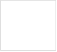 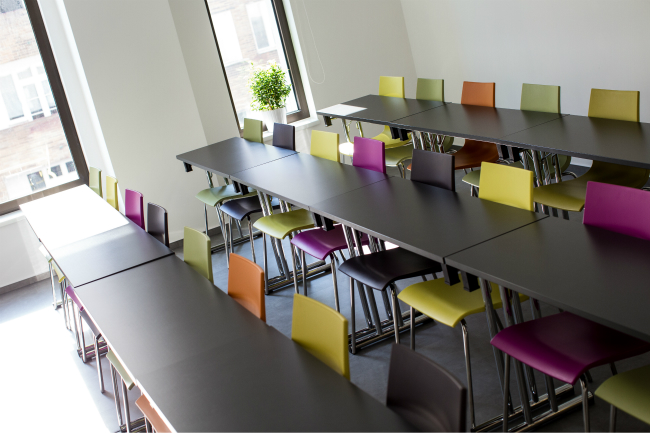 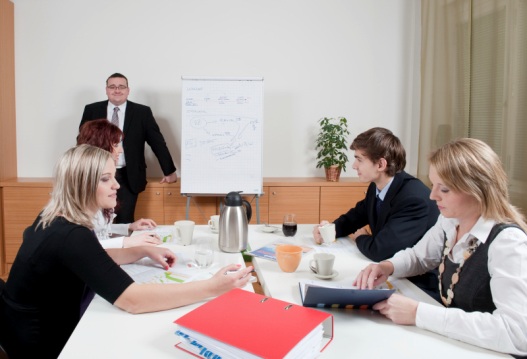 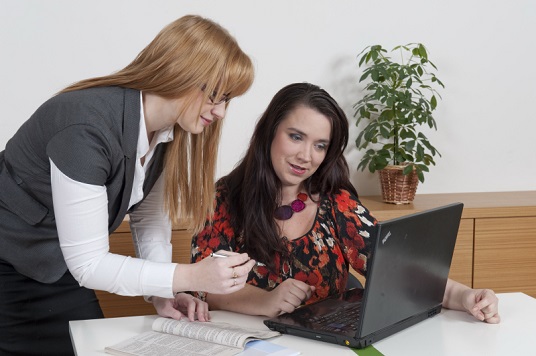 